KC-I.432.27.1.2024                                                                                     Kielce, dn. 23.01.2024 r.Gmina Opatówpl. Obrońców Pokoju 3427-500 OpatówINFORMACJA POKONTROLNA NR KC-I.432.27.1.2024/KW-4/Pz kontroli w trakcie realizacji projektu nr RPSW.06.05.00-26-0009/16 pn. „Rewitalizacja miasta Opatowa”, realizowanego w ramach Działania 6.5 „Rewitalizacja obszarów miejskich i wiejskich”, 
6 Osi priorytetowej „Rozwój miast” Regionalnego Programu Operacyjnego Województwa Świętokrzyskiego na lata 2014-2020, polegającej na weryfikacji dokumentów w zakresie prawidłowości przeprowadzenia właściwych procedur dotyczących udzielania zamówień publicznych, przeprowadzonej na dokumentach w siedzibie Instytucji Zarządzającej Regionalnym Programem Operacyjnym Województwa Świętokrzyskiego na lata 2014-2020 w dniu 27.12.2023 r. I. INFORMACJE OGÓLNE:1.	Nazwa i adres badanego Beneficjenta:Gmina Opatówpl. Obrońców Pokoju 3427 – 500 Opatów  2.	Status prawny Beneficjenta:Wspólnota samorządowa - gminaII. PODSTAWA PRAWNA KONTROLI:Niniejszą kontrolę przeprowadzono na podstawie art. 23 ust. 1 w związku z art. 22 ust. 4 ustawy z dnia 11 lipca 2014 r. o zasadach realizacji programów w zakresie polityki spójności finansowanych 
w perspektywie finansowej 2014-2020 (Dz.U. z 2020 r., poz. 818 j.t.).III. OBSZAR I CEL KONTROLI:1. 	Cel kontroli stanowi weryfikacja dokumentów w zakresie prawidłowości przeprowadzenia przez Beneficjenta właściwych procedur dotyczących udzielania zamówień publicznych 
w ramach realizacji projektu nr RPSW.06.05.00-26-0009/16 pn. „Rewitalizacja miasta Opatowa”.2.	Weryfikacja obejmuje dokumenty dotyczące udzielania zamówień publicznych związanych z wydatkami przedstawionymi przez Beneficjenta we wnioskach o płatność nr RPSW.06.05.00-26-0009/16-011 i nr RPSW.06.05.00-26-0009/16-012.3.	Kontrola przeprowadzona została przez Zespół Kontrolny złożony z pracowników Departamentu Kontroli i Certyfikacji Urzędu Marszałkowskiego Województwa Świętokrzyskiego z siedzibą w Kielcach, w składzie:- Krzysztof Wojteczek – Główny Specjalista (kierownik Zespołu Kontrolnego),- Jakub Sawa – Główny Specjalista (członek Zespołu Kontrolnego).IV. USTALENIA SZCZEGÓŁOWE:W wyniku dokonanej w dniu 27.12.2024 r. weryfikacji dokumentów dotyczących zamówień udzielonych w ramach projektu nr RPSW.06.05.00-26-0009/16, przesłanych do Instytucji Zarządzającej Regionalnym Programem Operacyjnym Województwa Świętokrzyskiego na lata 2014 – 2020 przez Beneficjenta za pośrednictwem Centralnego systemu teleinformatycznego SL2014, Zespół Kontrolny ustalił, co następuje:1. Przedmiotem postępowania była rewitalizacja budynku po byłym więzieniu na cele muzeum regionalnego. Ogłoszenie o zamówieniu zostało opublikowanie w Biuletynie Zamówień Publicznych pod numerem 2021/BZP 00251982 w dniu 29.10.2021 r. W wyniku przeprowadzonego postępowania zawarto w dniu 13.12.2021 r. umowę nr IMK.III.271.9.2021 z przedsiębiorstwem „GMC” Spółka 
z ograniczoną odpowiedzialnością, ul. Kościuszki 2, 28-200 Staszów na kwotę 2 898 531,90 zł brutto. W trakcie realizacji przedmiotu umowy zawarto  3 aneksy. Zespół Kontrolny stwierdził, iż wprowadzone powyższymi aneksami zmiany spełniają przesłanki o których mowa 
w art. 455 ust. 1 ustawy z dnia 11 września 2019 r. Prawo zamówień publicznych.. W wyniku weryfikacji przedmiotowego postepowania nie stwierdzono nieprawidłowości. Przedmiot postępowania został wykonany w terminie przewidzianym w aneksie nr 2. W wyniku weryfikacji przedmiotowego zamówienia nie stwierdzono nieprawidłowości. Lista sprawdzająca zamówienie stanowi dowód nr 1.2. Przedmiotem postępowania była usługa pełnienia funkcji inspektora nadzoru inwestorskiego dla zadania pn. Odbudowa basenu wraz z terenem rekreacyjno-sportowym przy rzece Kania. Postępowanie zostało wszczęte w dniu 17 stycznia 2022 r. poprzez zamieszczenie ogłoszenia 
o zamówieniu na portalu baza konkurencyjności pod numerem 2022-28914-88270. Efektem rozstrzygnięcia postępowania było podpisanie w dniu  27.01.2022 r., umowy nr IMK.01.5.2022.KM pomiędzy Beneficjentem a firmą Zakład Obsługi Inwestycji EKO INWEST Krystyna Wiorek, 
ul. Wincentego Witosa 103B/47, 25-561 Kielce na kwotę 78 474,00 zł brutto. W wyniku weryfikacji przedmiotowego zamówienia nie stwierdzono nieprawidłowości. Lista sprawdzająca zamówienie stanowi dowód nr 2.3. Przedmiotem postępowania była usługa pełnienia funkcji inspektora nadzoru inwestorskiego dla zadania pn. Rewitalizacja budynku po byłym więzieniu na cele muzeum regionalnego. Postępowanie zostało wszczęte w dniu 2 grudnia 2021 r. poprzez zamieszczenie ogłoszenia 
o zamówieniu na portalu baza konkurencyjności pod numerem 2021-28914-82142. Efektem rozstrzygnięcia postępowania było podpisanie w dniu  14.12.2021 r., umowy nr IMK.I.042.2020/RGW pomiędzy Beneficjentem a firmą MM INŻYNIERIA Sp. z o.o., Stoki Duże 9, 27-440 Ćmielów 
na kwotę 44 351,50 zł brutto. W wyniku weryfikacji przedmiotowego zamówienia nie stwierdzono nieprawidłowości. Lista sprawdzająca zamówienie stanowi dowód nr 3.V. REKOMENDACJE I ZALECENIA POKONTROLNE:Instytucja Zarządzająca RPOWŚ na lata 2014 – 2020 odstąpiła od sformułowania zaleceń pokontrolnych.Niniejsza Informacja pokontrolna zawiera 3 strony oraz 3 dowody, które dostępne 
są do wglądu w siedzibie Departamentu Kontroli i Certyfikacji, al. IX Wieków Kielc 4, 25 – 516 Kielce.Dokument sporządzono w dwóch jednobrzmiących egzemplarzach, z których jeden zostaje przekazany Beneficjentowi. Drugi egzemplarz oznaczony terminem „do zwrotu” należy odesłać
na podany powyżej adres w terminie 14 dni od dnia otrzymania Informacji pokontrolnej.Jednocześnie informuje się, iż w ciągu 14 dni od dnia otrzymania Informacji pokontrolnej Beneficjent może zgłaszać do Instytucji Zarządzającej pisemne zastrzeżenia, co do ustaleń w niej zawartych. Zastrzeżenia przekazane po upływie wyznaczonego terminu nie będą uwzględnione.Kierownik Jednostki Kontrolowanej może odmówić podpisania Informacji pokontrolnej informując na piśmie Instytucję Zarządzającą o przyczynach takiej decyzji.Kontrolujący:      Krzysztof Wojteczek: ………………………………….Jakub Sawa: ………………………………….        Kontrolowany/a:                                                                                                     .…………………………………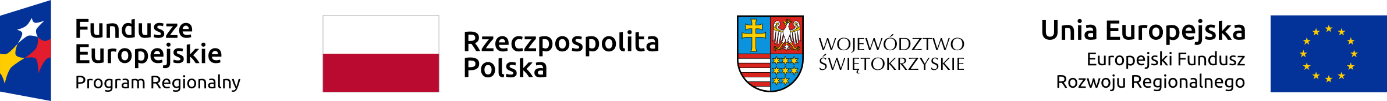 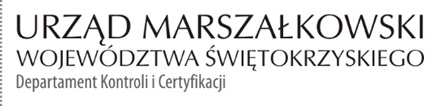 